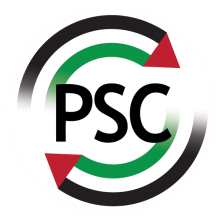 Media & Communications OfficerPermanent Full time (35 hours a week)Reports to: DirectorSalary: £26,002- £30,627Location: LondonPurpose of the rolePSC are looking for a Media and Communications Officer to work with the Director to oversee the operation of our external communications. This will include traditional media, social and digital media, messaging, publications, and mass emails. The Media & Communications Officer will work with the Director to develop PSC’s overall communications strategy and with the Campaigns team to develop campaign-specific communications plans. We are seeking a passionate, hardworking communications professional who is able to think clearly and creatively, and work to tight deadlines. The successful candidate will have experience of delivering high quality communications across a range of mediums. They will be flexible, diligent and calm under pressure.Job descriptionWork with the PSC Director to develop and deliver an overall media and communications strategy for PSC Work with the Campaigns team to develop and deliver campaigns-specific media and communications plansOversee production of PSC’s external communications, including providing support to other members of the team Responsible for ensuring PSC’s messaging at all times is accessible to a range of audiences and is professional, welcoming, and easy to understandOversee schedule of mass emails, monitor and apply learning from statistics. When appropriate draft and produce PSC’s email updatesMedia & PressDevelop and deliver a strategy for PSC’s press and media workDevelop and manage key relationships with journalists and members of the mediaProactively and reactively work with journalists on placing stories / responding to media requests and identify new journalists interested in PSC’s work Select and brief PSC spokespeople for media interviewsProduce relevant media materials including press releases and media briefingsPlan and deliver PSC media opportunities, including photo opportunitiesMonitor, record and report on PSC’s presence in the media Social and Digital MediaDevelop and expand PSC’s growing online and digital presenceEnsure the PSC homepage has high quality, up to date, and accurate content. Ensure there is a balance of our work representedSupport the campaigns team to ensure all campaigns have an online presence on our website and social media. Ensure communications is part of campaigns planningOversee PSC’s social media presence – including working with staff and volunteers who post, and producing a rota for day-to-day managementProduce and oversee the production of social media content Monitor and report on PSC’s social media presenceAs a member of the team you willAssist in the preparation, set up, and running of PSC events, demonstrations and during emergencies as requiredAbide by PSC’s aims and objectives and PSC’s house style guide/s Attend and contribute to staff meetings and others as requestedShare developments on a frequent basis with other staff, including your manager.Produce evaluation and other reports for external and internal audiences.In order to work effectively in a changing environment as part of a small team, other tasks may be requested.Please note: All posts require flexibility, but the media post particularly requires a willingness to work flexible hours, including at relatively short-notice depending on media requirements. This post will be largely office based to allow for effective levels of daily collaboration with colleagues. Personal specificationEssential: ExperienceExperience of producing a range of high quality communication materials Experience of designing and delivering effective communications and media strategiesExperience of using social media effectively in a campaigning contextExperience of working successfully with the media and journalistsEssential: AttributesAble to manage a demanding workload and work within tight deadlinesAble to work creatively, flexibly and collaboratively within a small teamExcellent communication skillsAn excellent understanding of the news agendaCommitment to the aims and objectives of PSC Desirable Experience of working with volunteersExperience of working for social justice, or Palestine related issue 